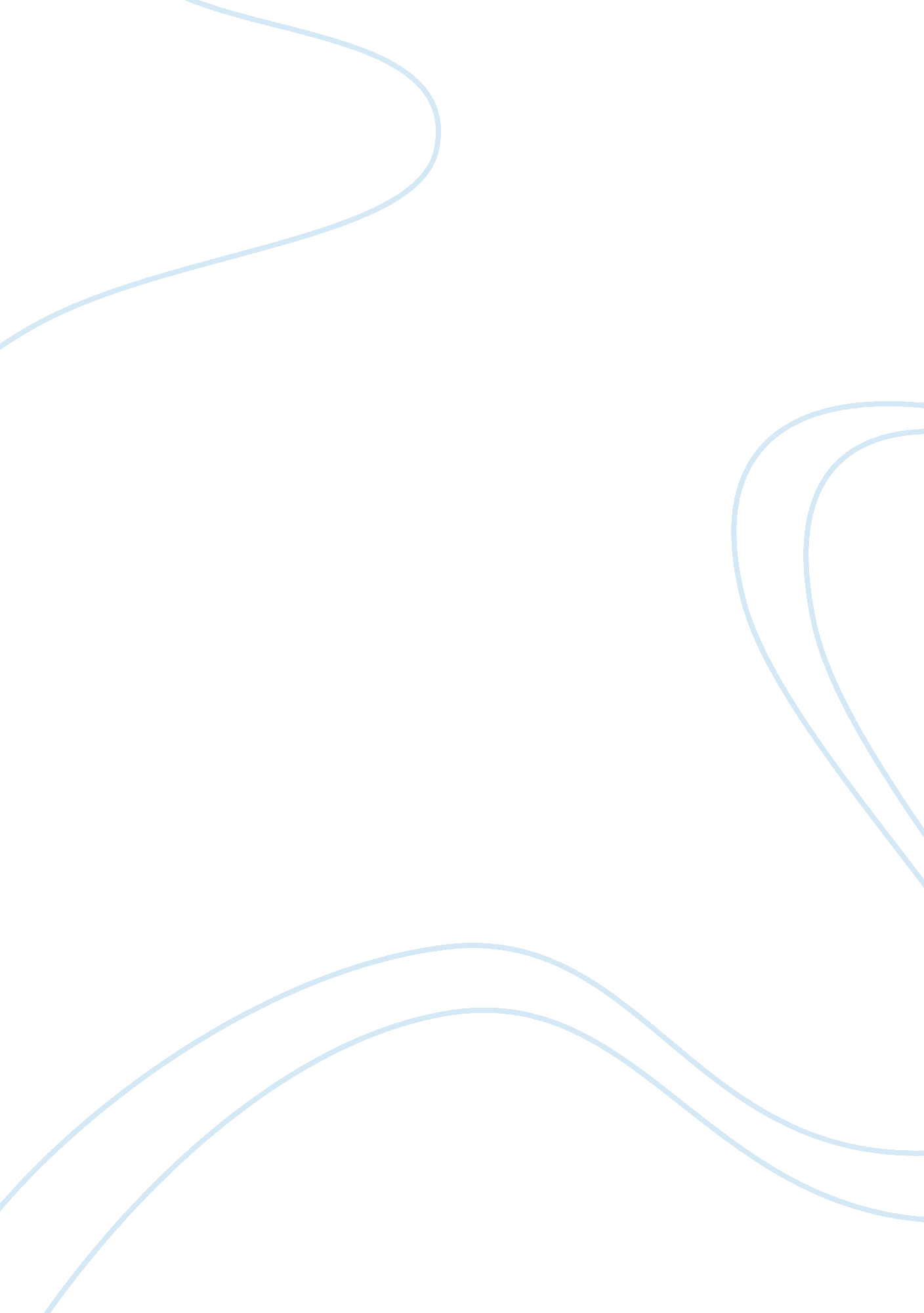 Understand how to support individuals with autistic spectrum conditions essay sam...Food & Diet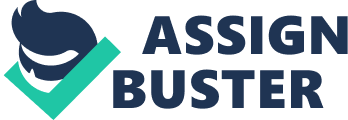 1. 1 Explain why it is important to recognise that each person on the autistic spectrum has their own individual abilities, needs, strengths, gifts and interests… When dealing with individuals with autistic spectrum it is important that you treat them as individuals as each person likes and dislikes different things if you treat each individual as the same this could course upset with the person as they may not like what the other person does and in turn could course complex behaviour. If you try to get one person to Analyse the main diagnostic features of autistic spectrum conditions commonly known as ‘ triad of impairments’… Individuals that have been diagnosed with triad of impairments would have difficulties with Language and communication with others, social interaction and relationships, and flexibility of thought. The triad is often illustrated as a triangle over lapping difficulties. These difficulties could be seen by, not responding when spoken to; may act as if deaf although hearing is within normal range • slow to understand spoken language (may take up to ten seconds to process a simple instruction) • difficulty in understanding the give-and take nature of conversations • problems with appreciating jokes, puns and sarcasm • problems in understanding non-specific instructions and inferences • difficulty in working out metaphors. 